 Obec KOSTELEC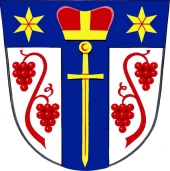 okres HodonínOhlášení konání veřejnosti přístupné sportovní nebo kulturní akce na území obce Kostelecve smyslu čl.2 Obecně závazné vyhlášky obce Kostelec č. 2/2019, kterou se stanovují podmínky k zajištění veřejného pořádku při pořádání veřejnosti přístupných sportovních a kulturních podniků.Pořadatel se seznámil se zněním Obecně závazné vyhlášky obce Kostelec č.2/2019 a bere na vědomí, že jednání v rozporu s obecně závaznými právními předpisy a s touto vyhláškou bude postihováno jako přestupek, nepůjde-li o správní delikt dle zvláštního předpisu nebo o trestný čin.Pořadatel akce se zavazuje v případě znečištění přilehlých chodníků, parkoviště a veřejných prostranství způsobených účastníky jim pořádané akce provést do 5 hodin po skončení akce úklid těchto prostranství a to až do vzdálenosti 50 metrů od místa konání akce.V Kostelci dne:	……………………………………….	Pořadatel (podpis, razítko)Vyplněný formulář ve 2 vyhotoveních osobně doručte na Obecní úřad Kostelec.Převzal dne:	Za OÚ Kostelec převzal:Pořadatel -fyzická osoba: jméno, adresa, tel.-právn.osoba: název, sídlo, IČ, zodp.osoba, tel., mailNázev akceMísto konání akceTermín konání akcePředpokládaný začátek a ukončení akceDruh akce (taneční zábava, diskotéka, koncert..)Předpokládaný počet účastníkůPočet členů pořadatelské službyOznačení pořadatelské služby